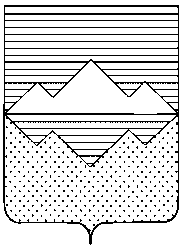 АДМИНИСТРАЦИЯАЙЛИНСКОГО СЕЛЬСКОГО ПОСЕЛЕНИЯСАТКИНСКОГО МУНИЦИПАЛЬНОГО РАЙОНАЧЕЛЯБИНСКОЙ ОБЛАСТИПОСТАНОВЛЕНИЕОт «10» января 2022 года № 1с. АйлиноОб установлении периода внесения инициативных проектов в 2022 году 	В соответствии с Федеральным законом от 06.10.2003 № 131-ФЗ «Об общих принципах организации местного самоуправления в Российской Федерации», Законом Челябинской области от 22.12.2020 № 288-ЗО «О некоторых вопросах правового регулирования отношений, связанных с инициативными проектами, выдвигаемыми для получения финансовой поддержки за счет межбюджетных трансфертов из областного бюджета», решением Совета депутатов Айлинского сельского поселения от 15.02.2020 № 3 «О принятии Положения о реализации Закона Челябинской области «О некоторых вопросах правового регулирования отношений, связанных с инициативными проектами, выдвигаемыми для получения финансовой поддержки за счет межбюджетных трансфертов из областного бюджета» на территории Айлинского сельского поселения», решением Совета депутатов Айлинского сельского поселения  от 15.02.2020 № 4 «О принятии Положения о реализации инициативных проектов в Айлинском сельском поселении», ПОСТАНОВЛЯЮ:Установить период внесения в 2022 году в Администрацию Айлинского сельского поселения инициативных проектов с момента вступления в силу настоящего постановления по 01 марта (включительно) 2022 года.Прием заявлений (писем) о внесении инициативных проектов на имя Главы Айлинского сельского поселения с приложением инициативного проекта, документов и материалов, входящих в состав проекта, на бумажном носителе или съёмном устройстве памяти нарочно либо почтовым отправлением осуществляется Администрацией Айлинского сельского поселения по адресу: 456926, Челябинская область, Сатинский район, с. Айлино, ул. Пугачева,32 в сроки, установленные пунктом 1 настоящего постановления.Утвердить форму заявления (письма) о внесении инициативного проекта.Администрации Айлинского сельского поселения, обеспечить опубликование настоящего постановления в газете «Саткинский рабочий» и разместить на официальном сайте Администрации Айлинского сельского поселения.Контроль исполнения настоящего постановления оставляю за собой. Настоящее постановление вступает в силу с момента его официального опубликования.Глава Айлинского сельского поселения                                                            Т. П. Шуть 